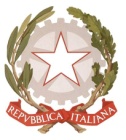 MINISTERO  DELL’ ISTRUZIONE, DELL’UNIVERSITA’ E DELLA RICERCAUFFICIO SCOLASTICO REGIONALE PER IL LAZIOLICEO SCIENTIFICO STATALERoma, 12/02/2020AVVISOSu invito dei nostri studenti, nell'ambito della cogestione 2020,  il dott. Francesco Vairo, Dirigente medico presso la Unità di infezioni emergenti  dell'Istituto Nazionale per le malattie infettive Lazzaro Spallanzani di Roma, interverrà domani alle 9.00 presso la Palestra del nostro Istituto  per fornire chiarimenti sulla infezione da coronavirus.Data la rilevanza dell'argomento e l'autorevolezza scientifica dell'esperto, gli alunni delle classi quinte potranno partecipare all’incontro durante la prima fascia oraria, e successivamente svolgere nel corso della seconda fascia le eventuali lezioni concordate.IL DIRIGENTE SCOLASTICOprof. Alberto CataneoIl Dirigente scolasticoProf. Alberto Cataneo